AKTUÁLIS HÍREINKHat hittanosunk vett részt március 9-én az egyházközségek esperes-kerületi hittanversenyén, amelynek témája – a Hit Évéhez kötődően – a Hitvallás volt. A Jámbor Pál, Perinyecz Kitti, Pristyák Eszter összetételű csapat bronzérmet nyert, de a többiek is szépen helytálltak. Köszönjük – gratulálunk.Március 10-én nagyböjti hangversenyt tartottunk templomunkban: vendégünk volt a nyíregyházi római katolikus társszékesegyház Bárdos Kórusa. Köszönet az általuk nyújtott művészi és lelki élményért, amely részét képezte böjti készületünknek.Március 13-án megérkeztek a szentek várva várt ikonjai templomunkba. Virágvasárnapunk, nagyhetünk s húsvétunk ünneplése így már „szentjeink társaságában” történhetett. Köszönet a minden adományért, az ikonok falra helyezéséért pedig hála a „názáreti” munkásoknak. A csöndes, szürkének tűnő, „názáreti” szolgálat nélkül megállna az egyház szívverése.Nagyböjti lelkigyakorlatunk a virágvasárnap hétvégéjén, március 22-24. között zajlott. A lelkigyakorlat vezetője Dr. Ivancsó István teológiai tanár, pápai prelátus, a Nemzetközi Teológiai Bizottság tagja volt. A lelkigyakorlatos szentbeszédek témái a „Szentírás, Szent Hagyomány, keresztény élet” címszavak köré csoportosultak.Egyházközségünk ifjú tagja és főministránsa, Nádasdi Dávid alakíthatta a Szent Miklós Görögkatolikus Általános Iskola nagyheti passiójátékában az Úr Jézus szerepét. Kívánjuk, Dávid: legyen ez az ajándék is a megszólító kegyelem jele az életedben.Megtisztelő felkérésnek tehettünk eleget nagykedden: parókusunk vezetésével nálunk tartották nagyheti lelki napjukat a Püspöki Hivatal munkatársai. A nap lezárásaként az Előszenteltek Liturgiáját ezen a napon Püspök Atya végezte templomunkban.*	*	*KÉTSZER EGY SZÁZALÉKAdózásunk során legyen magától értetődő, hogy adónk egy százalékát a Katolikus Egyháznak ajánljuk fel (Ebből arányosan részesül görögkatolikus egyházunk is.) A Magyar Katolikus Egyház technikai száma:0011. – Kérjük, a felajánlható második egy százalékot adjuk minél többen egyházközségünk alapítványának: Kertvárosi Közösségi Életért Alapítvány – Adószám: 18803475-1-15. – Köszönjük!*	*	*Görögkatolikus Parókia, 4400 Nyíregyháza, Legyező u. 3.www.kertvarosigorogok.huTel. 42/341-257; 30/415-50-92; E-mail: obbagyl@upcmail.huFelelős kiadó: Dr. Obbágy László parókusA KERTVÁROSI GÖRÖGKATOLIKUS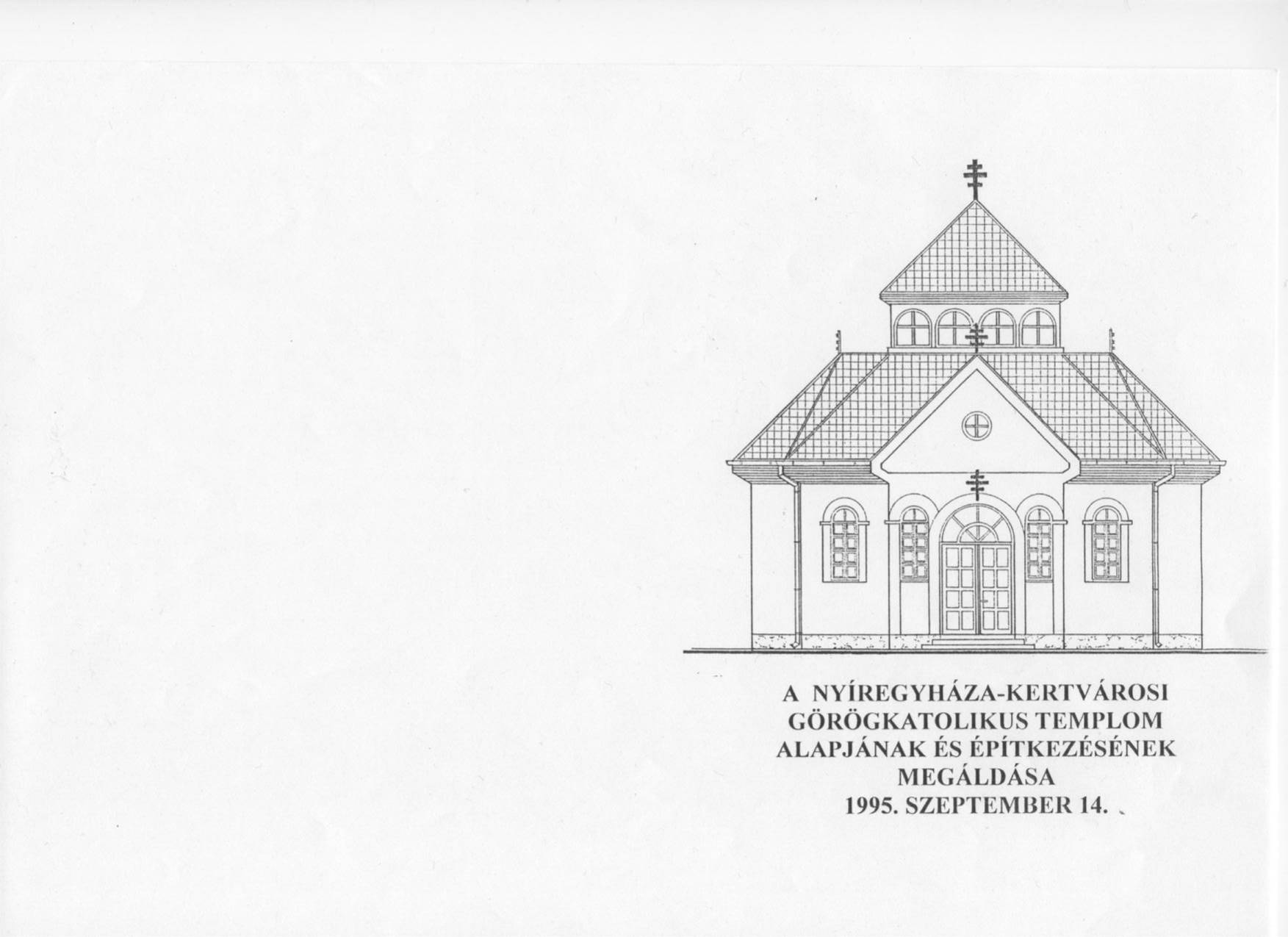            EGYHÁZKÖZSÉG ÉRTESÍTŐJELEGYEZŐ2013. ÁPRILISKRISZTUS FELTÁMADT!VALÓBAN FELTÁMADT!Húsvétot ünneplünk. Hittel megvalljuk: Krisztus feltámadt! Valóban feltámadt! Olivier Clément, a marxistából keleti kereszténnyé lett író Nyugat gyakorlati materializmusba és teljes evilágiságba hanyatlott társadalmának pár évtizede a szellem lázadását hirdeti, és emlékeztet a krisztusi hit központi üzenetére, a feltámadásra:„A bibliai kinyilatkoztatásból Nyugat megőrizte azt a bizonyosságot, hogy minden emberi személy egyedülálló. Ezért nem halhatunk meg úgy, ahogy elpusztul a növény, vagy ahogy az ősember halt meg, személytelenül. De különböző okok miatt, amelyekért a történelmi kereszténység kétségkívül sokban felelős, elfelejtettük a feltámadás üzenetét. …”Clément szerint a keresztények alapvető feladata az, „hogy újra megtalálják az Evangélium nagy látomását a feltámadásról. [. . .] Túl a filozófiai és egyéb megközelítéseken, a keresztényeknek bátran hirdetniük kell és meg kell élniük a feltámadást Krisztus Testében (az Egyházban), amely az élet helye. Itt mindenki megnyílhat a teljességnek, hiszen Krisztus leszállt a halálba, amelyet átmenetté alakított át. Isten nem az a zsarnok, akivé nem egyszer torzítjuk, hanem akit megsebeztek szenvedéseink, de aki vállalta végességünket, hogy azt az Életbe, saját Életébe növessze bele, amely elnyeli a halált.”(Olivier Clément: Les visionnaires) SZENTJEINK IKONJAIMárcius közepén megérkeztek templomunkba szentjeink ikonjai. A képeket a templomhajóban, az ablakok magasságában helyeztük el.A hátsó ablakokhoz, az ószövetségi eseményeket ábrázoló ikonok alá magától értetődően ószövetségi alakok kerültek. Jákob és Áron, Jób és Izajás, illetve Ábel és Noé, Illés és Elizeus olyan ószövetségi személyek, akiknek közvetett módon „közük van” a Szent Kereszt tiszteletére szentelt templomunk titulusához.A további elrendezésben arra ügyeltünk, hogy minél inkább sajátunk legyen a szentek sora. Mivel egyrészt magyarnak valljuk magunkat, másrészt keleti szertartású katolikusok vagyunk, harmadrészt pedig Európa közepén, a keleti és a nyugati kultúrkör s a keleti és a nyugati egyház találkozásának határán élünk – a templomunk falára „válogatott” szentjeink is ezt a hármas identitást tükrözik. A templomhajó közepén a déli oldalról magyar nemzetünk szentjei tekintenek ránk. Zoborhegyi Szent András és Magyar Mózes az egyházszakadást megelőzően éltek. Akárcsak Hieroteosz püspök, aki a magyar nép első hittérítője volt. Szent István királyunk mellett Szent László is itt van a templomunkban, mint a hozzánk területileg közel fekvő és rítusunk szempontjából is fontos szabolcsi zsinat vezetője. László király leánya, Árpádházi Szent Piroska Eiréné néven görög császárnő volt. A „magyar oldal” szentjeinek sorát két huszadik századik görögkatolikus főpap, a kommunista rezsim vértanúi, Romzsa Teodor munkácsi és Gojdics Pál eperjesi püspökök zárják.Templomhajónk északi oldalára Európa védőszentjeit helyeztük el. Cirill és Metód, valamint Szent Benedek mellett három női szent tartozik közéjük: Sziénai Szent Katalin és Svéd Szent Brigitta a XIV., a Keresztről nevezett Szent Benedikta pedig a XX. század kiemelkedő alakjai voltak.Az első ablakok köré keleti szertartásunk meghatározó szentjei kerültek; közöttük főpap, teológus, ingyenes orvos és szerzetes egyaránt helyet kapott. A déli oldalon imádkozók a nagyböjt liturgikus közegéhez kötődő szentekhez, Palamasz Gergelyhez, Létrás Szent Jánoshoz, Egyiptomi Máriához és Krétai Szent Andráshoz állhatnak közel.Az északi oldal szentjei közül Pantaleimont ingyenes orvosként, Demetert vértanúként, Atanázt püspökként és hittudósként, Damaszkuszi Jánost pedig liturgikus szövegeink egyik szerzőjeként tiszteljük.A Magyar Katolikus Püspöki Kar felhívása a szülőkhözaz iskolai hitoktatás terén beálló változások kapcsán2013 szeptemberétől, tekintettel a megváltozott állami törvényekre, új helyzet alakul ki az iskolai hitoktatás terén. A bevezetésre kerülő erkölcstanoktatással egyidejűleg lehetőség nyílik arra, hogy a „hit- és erkölcstan” nevű tantárgy választásával, melyet az előbbi helyett kötelezően választható tárgyként jelöl meg a törvény, órarendi kereten belül részesüljenek a fiatalok megfelelő felekezeti hitoktatásban. Az új tantárgy ez év szeptemberében az általános iskolák első és ötödik évfolyamában kerül bevezetésre.Kedves Szülők! Isten rátok bízta gyermekeitek nevelését. Őszintén kívánjátok, hogy boldogok legyenek. Ehhez pedig nemcsak a fizikai jólét, nemcsak a tudományok és művészetek ismerete és a sport szeretete tartozik hozzá, hanem – és főként – az is, hogy megtalálják helyüket a világban és Istennel minél szorosabb kapcsolatba kerüljenek. Ennek egyik eszköze az iskolai hitoktatás. Ne felejtsük el azonban, hogy egyedül az iskolai hittanra való beíratás még nem elegendő a teljes vallásos neveléshez. Szükség van a családban végzett közös imádságra. Fontos, hogy lehetőleg közösen vegyen részt a család a vasárnapi szentmisén és a gyermekek időben felkészüljenek az első gyónásra és az elsőáldozásra is. A Szentlélek segítségét kérjük mindnyájatok számára, hogy a hitoktatás új lehetősége valóban a katolikus nevelés és a keresztény élet megújulását szolgálja.*	*	*(Nem csak) Római zarándokaink figyelmébeIgényes kivitelben, szép formátumban megjelent A Hajdúdorogi Egyházmegye Centenáriumi Emlékkönyve. A számtalan, kiváló minőségű fényképpel illusztrált album valamennyi, az egyházmegye 100. évfordulója kapcsán lezajlott eseményről beszámol, s tartalmazza a liturgikus alkalmakon és a világi eseményeken elhangzott beszédeket egyaránt. A helyszínek: Hajdúdorog (történelmi konferencia és ünnepi liturgia), Budapest (Parlament és Művészetek Palotája), Brüsszel, Róma (zarándoklat és kulturális bemutató), Máriapócs (a centenárium bezárása); a legfontosabb helyszín azonban a szívünk, amelybe beíródtak a mély lelki élmények, s amelyek révén jövőnket is meghatározó elhatározássá válhat bennünk a centenárium imádságos mottója: „…egész életünket Krisztus Istenünknek ajánljuk.” *	*	*Az idei Görögkatolikus Családtábor július 1-6. között Sátoraljaújhelyen lesz (Várhegy Üdülő, Oremus út 10. Internetes elérhetőség: www.zemplen. hu/varhegy). A családok csak a parókiákon keresztül jelentkezhetnek. – A felső tagozatos gyerekek Görögtűz Táborát július 8-12. között rendezzük Hajdúdorogon. Mindkét táborba mielőbb várjuk a jelentkezéseket. Részletes felvilágosítás a parókián.